Learning Session#2: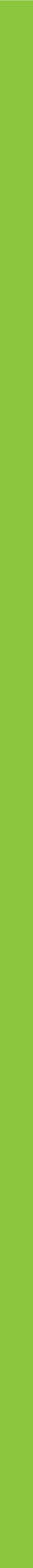 Addressing the Social Emotional Needs of Young Children: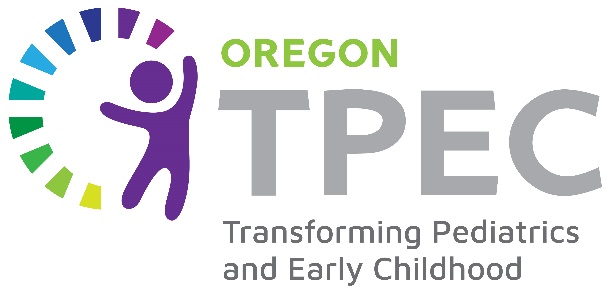 Early Identification, Assessments, Brief Interventions, and Pathways to Additional Supports November 2nd, 2023 8 AM-12 PMHidden Creek Community Center5100 NE Hidden Creek Dr, Hillsboro, OR 97124The Transforming Pediatrics for Early Childhood (TPEC) project is supported by the Health Resources and Services Administration (HRSA) of the U.S. Department of Health and Human Services (HHS) as part of an award totaling $3,991,229.00 with zero percentage financed with non-governmental sources. The contents are those of the author(s) and do not necessarily represent the official views of, nor an endorsement, by HRSA, HHS, or the U.S. Government. For more information, please visit HRSA.gov.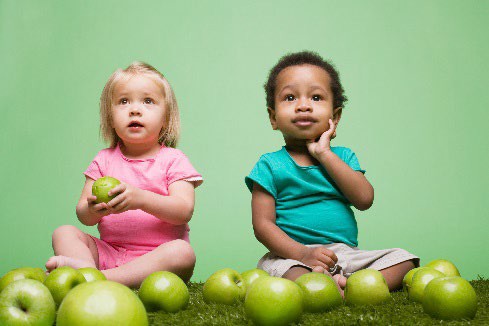 